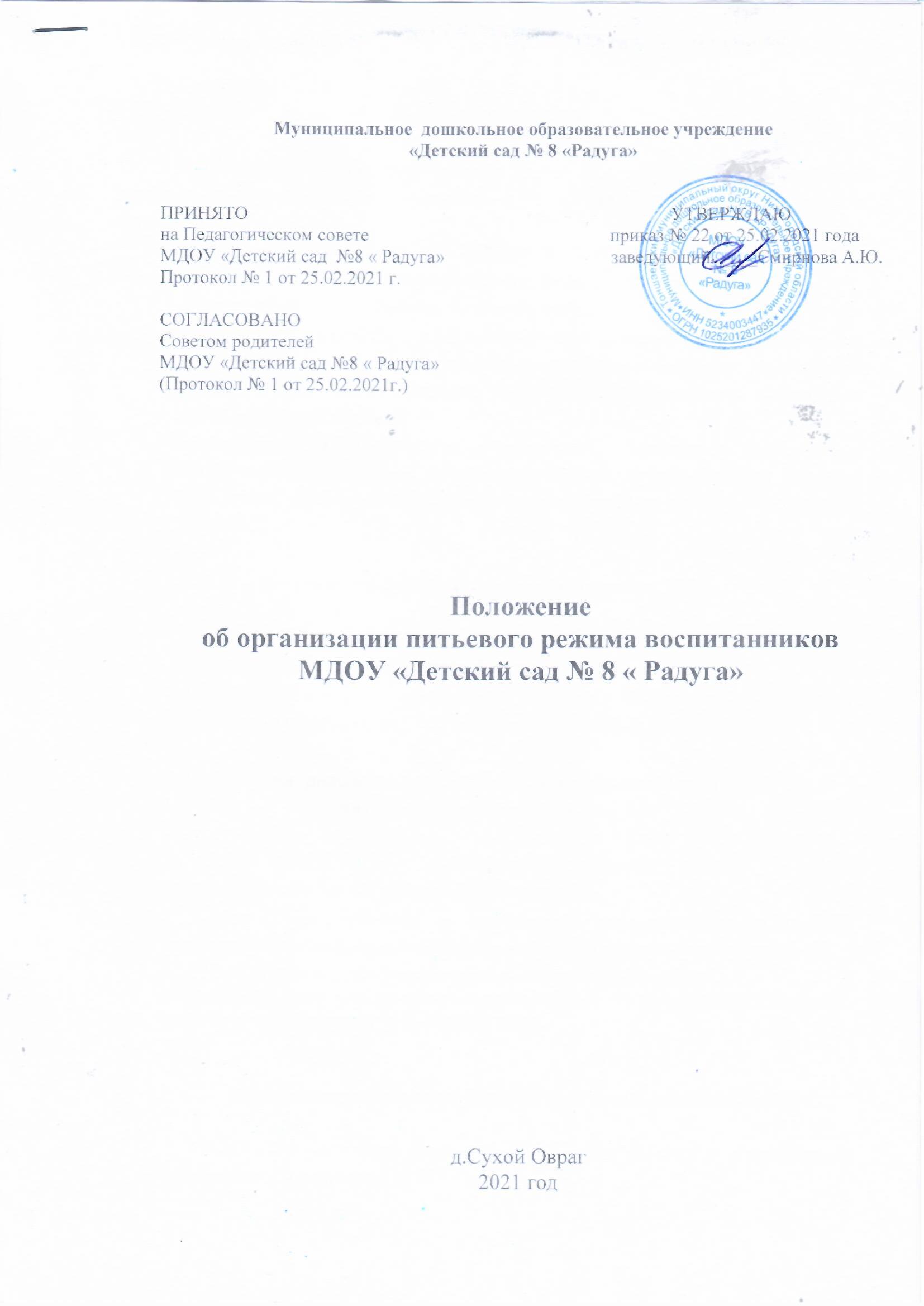 Муниципальное  дошкольное образовательное учреждение«Детский сад № 8 «Радуга»ПРИНЯТО                                                                                           УТВЕРЖДАЮ                                                                                                           на Педагогическом совете                                                    приказ № 22 от 25.02.2021 годаМДОУ «Детский сад  №8 « Радуга»                                    заведующий_____Смирнова А.Ю.Протокол № 1 от 25.02.2021 г.СОГЛАСОВАНОСоветом родителейМДОУ «Детский сад №8 « Радуга»(Протокол № 1 от 25.02.2021г.)Положениеоб организации питьевого режима воспитанниковМДОУ «Детский сад № 8 « Радуга»д.Сухой Овраг2021 годОбщие положения 1.1. Положение о питьевом режиме (далее Положение) в муниципальном   дошкольном образовательном учреждении «Детский сад №8 «Радуга» разработано в соответствии: с Федеральным законом от 30.03.99 N 52-ФЗ (ред. от 29.07.2017) «О санитарно-эпидемиологическом благополучии населения» (с изменениями и дополнениями, вступил в силу с 30.09.2017);  требованием СанПиН 2.3/2.4.3590-20 «Санитарно-эпидемиологические требования к организации общественного питания населения», утвержденными постановлением главного государственного санитарного врача  от 27.10.2020 № 32; требованием СП 2.4.3648-20 «Санитарно-эпидемиологические требования к организациям воспитания и обучения, отдыха и оздоровления детей и молодежи», утвержденными постановлением главного санитарного врача от 28.09.2020 № 28.   2. Задачи организации питьевого режима в ДОУ. Обеспечение детей безопасной по качеству водой, которая необходима для естественной потребности. Контроль за организацией питьевого режима осуществляется в соответствии с требованием СанПиН 2.3/2.4.3590-20 от 27.10.2020 № 32.3. Функции должностного лица, осуществляющего контроль  за питьевым режимом детей.Контроль за организацией питьевого режима в ДОУ осуществляется администрацией ДОУ ежедневно. Ответственность за организацию питьевого режима в ДОУ возлагается на помощника воспитателя и повара, в группе – на воспитателей.                   3.3.     Приказом заведующего назначаются ответственные за   соблюдение   санитарно-гигиенических норм и правил  организации питьевого режима  с  использованием кипяченой воды. 4.Организация питьевого режима кипяченой  питьевой водой.Питьевая вода должна быть доступна ребенку в течение всего времени его нахождения в ДОУ. Питьевой режим в ДОУ проводится в соответствии с требованиями СанПиН и организовывается с использованием кипяченой воды, своевременной замены и условиями ее хранения.Потребность ребёнка в воде зависит от возраста, времени года, двигательной активности. Ребёнок в возрасте 1-3 года нуждается в 100 мл на 1 кг. веса, от 3-7 лет - в 80 мл. При нахождении ребёнка в МДОУ полный день ребёнок должен получить не менее 70% суточной потребности в воде.Питьевая вода должна соответствовать следующим требованиям:        кипятить воду нужно не менее 5 минут;допускается использование кипяченой воды при условии ее хранения не более 3-х часов;до раздачи детям кипяченая вода должны быть охлаждена до комнатной температуры непосредственно в емкости,  где она кипятилась;температура  питьевой воды, даваемой ребенку, не должна превышать температуру 18º-20ºС.перед сменой кипяченой воды емкость должна освобождаться от остатков воды, промываться в соответствии с инструкцией по правилам мытья кухонной посуды, ополаскиваться;             ●    замена кипяченой питьевой воды в группах производится           согласно  требованиям  СанПиН и отражается  в  соответствующем журнале, в котором фиксируется дата, время  получения воды на пищеблоке и подпись ответственного лица за организацию питьевого  режима в группе. В летний период питьевой режим осуществляется во время прогулки. Питьевая вода выносится на игровую площадку в чайнике с крышкой с использованием контейнеров для чистой и использованной посуды. Ежедневно, в конце рабочего дня осуществляет слив оставшейся воды, ополаскивается емкость, переворачивается вверх дном для просушки, промываются подносы для чистых и использованных стаканов.Воспитатели формируют у дошкольников навыки правильного питья. Воду нужно пить небольшими глотками с интервалами. 5. Ответственность. Администрация ДОУ, повар, воспитатели и помощник воспитателя группы несут персональную ответственность за организацию питьевого режима в ДОУ. Контроль за соблюдением питьевого режима ежедневно осуществляет администрация ДОУ. 